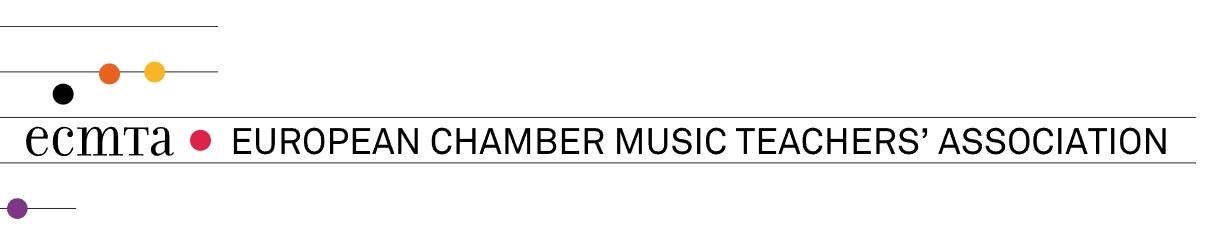 ECMTA SPRING MEETING IN VILNIUS (LMTA) - 21-23 April, 2023LMTA Building I Gedimino av. 42, Vilnius LMTA Building II Vilniaus 6-2, VilniusParticipants of the Spring Meeting in Vilnius, April 21-23 2023
1. Evan Rothstein, the Guildhall School of Music & Drama 
2. Katarzyna Jankowska, Chopin Music University in Warsaw, Poland3. Daiva Stulgytė-Povilaitienė, Kaunas Juozas Naujalis Music Gymnasium
4. Piotr Różański, Polish Chamber Musicians' Association, The Krzysztof Penderecki Academy of Music in Kraków
5. Eilis Cranitch, Associazione Ensemble Xenia
6. Pekka Helasvuo, JSW Jean Sibelius Works
7. Marje Lohuaru Chairwoman of the ECMTA 8. Tuomas Untamala Kuopio Conservatory9. Piret Väinmaa, Tallinn College of Music and Ballet, Association “In Corpore”, Estonia
10. Natalia Sakkos Estonian Academy of Music- and Theatre, Tallinn College of Music and Ballet, Estonian Chamber Music Teachers Associaton
11. Anneli Tohver, Estonian Academy of Music and Theatre
12. Maila Laidna Secretary of the ECMTA13. Petras Kunca, the Lithuanian Musician‘s  Union
14. Katariina Liimatainen, Savonia University of Applied Sciences
15. Carlo Bertola, the Turin Conservatoire Giuseppe Verdi16. Raimundas Simanavičius, Kaunas Juozas Naujalis Music Gymnasium17. Karolina Beinarytė-Palekauskienė, Kaunas Juozas Naujalis Music Gymnasium18. Gretchen Amussen, Key Speaker No 119. Joanna Maklakiewicz, Chopin Music University in Warsaw, Poland20. Grzegorz Mania, Polish Chamber Musicians’Association, The Feliks Nowowiejski Academy of Music in Bydgoszcz21. Jana Peäske, Association “In Corpore”, Estonia (staying only until Kaunas day)
22. Ewa Leszczyńska, Polish Chamber Musicians Association23. Yiannis Miralis, European University Cyprus24. Rimvydas Savickas; Lithuanian Musicians Union, Lithuanian Academy of Music and Theatre25. Ilona Klusaite, Kaunas Juozas Naujalis Music Gymnasium26. Jaan Kapp, Heino Eller Tartu Music College27. Kadri Leivategija, Heino Eller Tartu Music College28. Audronė Nekrošienė, Lithuanian Musicians’ Union29. Emlyn Stam, New European Ensemble30. Indrė Baikštytė, LMTAFriday, April 2112:00–13:45 Building I, 2nd floor, entrance to the Karosas HallRegistration14:00Building I,the Karosas HallOpening of the Spring Meetingassoc. prof. dr. Judita Žukienė - Rector of LMTAprof. Rimantas Armonas – Head of Chamber Ensemble Department14:15–15:00Building I,the Karosas HallKey LMTA Speaker: LMTA prof. Mindaugas UrbaitisClassical music in contemporary chamber works of Lithuanian composers15:30–16:30 Building II, refer to the schedule on the 1st floorMasterclasses17:00–18:30 Building II, refer to the schedule on the 1st floorMasterclasses19:00 Building I, 3rd floor,the Great HallConcert at the LMTA Students from Kaunas Juozas Naujalis Music Gymnasium, Tallinn School of Music and Balletand Estonian Academy of Music and TheatreSaturday, April 2210:00Building II, room 227Key LMTA Speaker: Marta Finkelštein, doctoral student, Chamber ensemble departmentPlaying in contemporaneity. The curatorial approach to concert design 11:00Building II, room 227Members’ Forum13:30Building II, room 227Key ECMTA Speaker: Gretchen AmussenUnderstanding Power Relations and Hierarchies of Power. What might this suggest for chamber musicians and for teaching chamber music?14:30–16:00 Building II, refer to the schedule on the 1st floorMasterclasses16:30–18:00Building II, refer to the schedule on the 1st floorMasterclasses19:00Building I, 3rd floor,the Great HallCONCERT DEDICATED TO THE LMTA’S 90TH ANNIVERSARYStudents from LMTA Chamber Ensemble DepartmentSunday, April 2310:00Building II, room 227General Assembly11:30Building II, refer to the schedule on the 1st floorMasterclasses